Steps to Joining a Video Conference in Teams on the iPad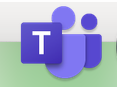 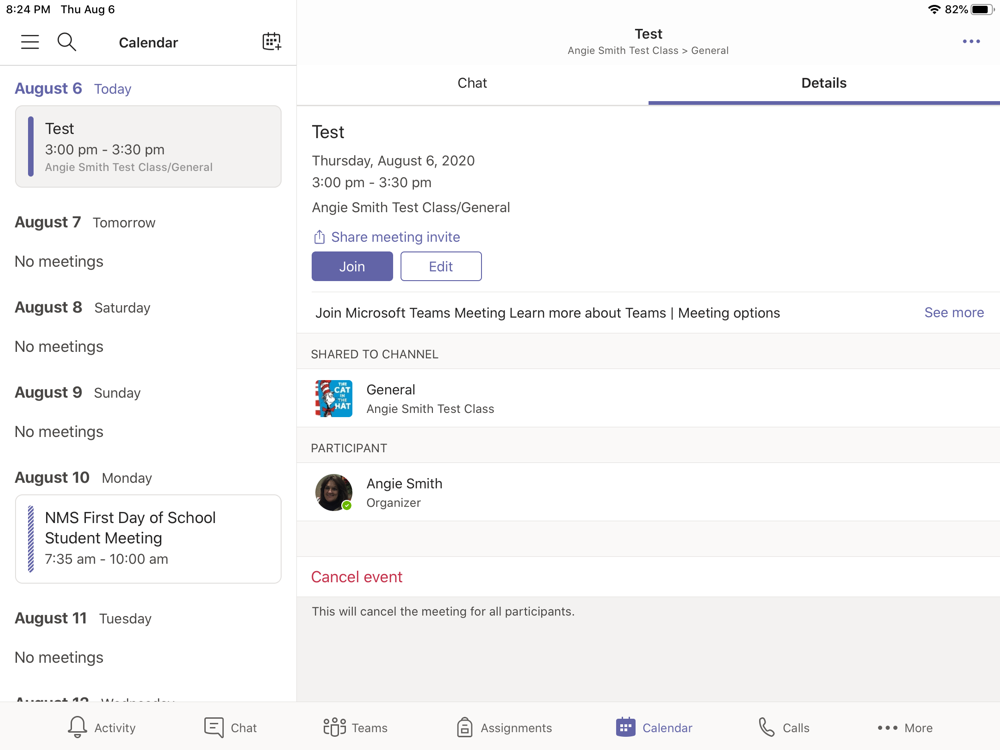 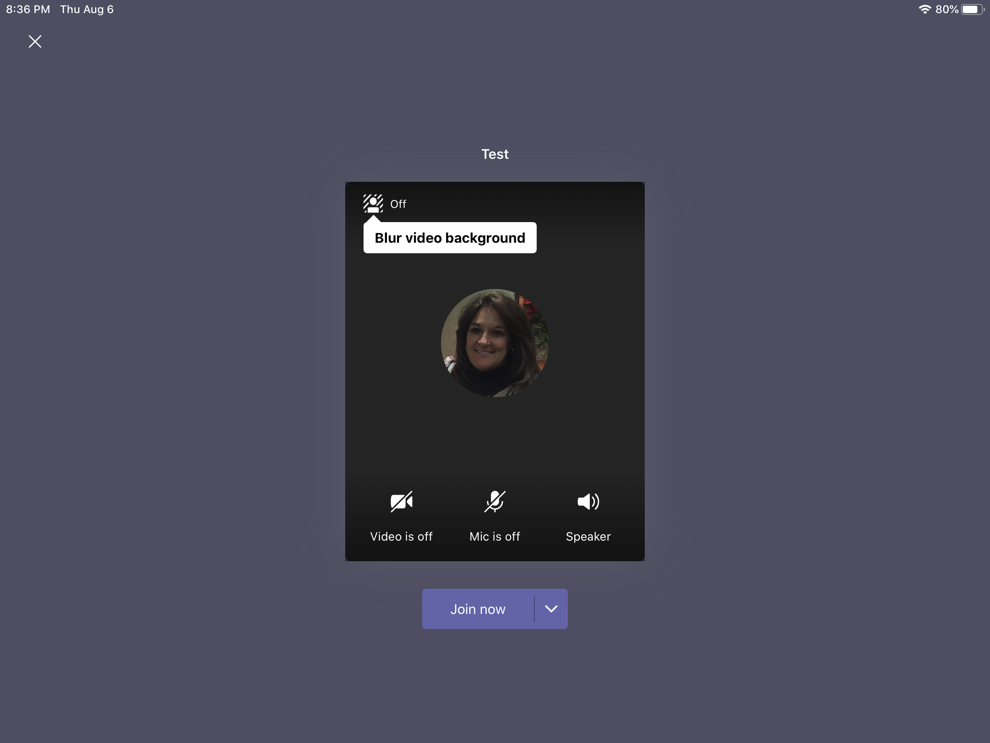 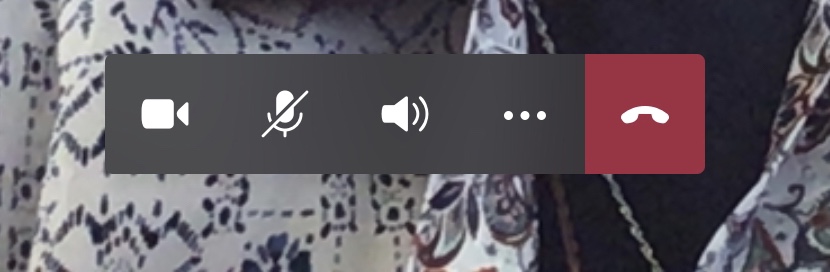 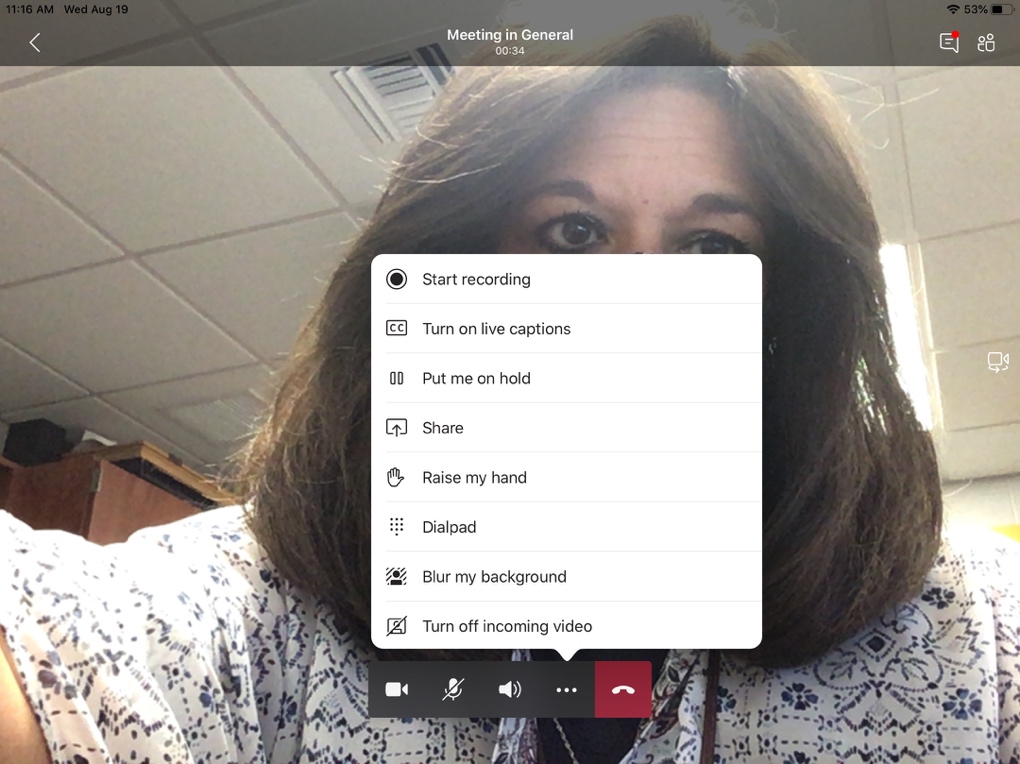 